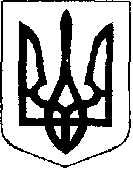 У К Р А Ї Н АЖовківська міська радаЛьвівського району Львівської області-а сесія VIІІ-го демократичного скликання	         РІШЕННЯвід ________________  2021р.    № _______	м. ЖовкваПро надання дозволу гр. Підкові Лілії Ігорівні на розробку проекту землеустрою щодо відведення  земельної ділянки для будівництва та обслуговування житлового будинку, господарських будівель і споруд по вулиці Сагайдачного в місті ЖовквіРозглянувши заяву гр. Підкови Лілії Ігорівни та долучені документи,  керуючись  ст. 12, 39 Земельного Кодексу України, ст. 26 Закону України “Про місцеве самоврядування в Україні”, враховуючи  пропозиції та рекомендації комісії з питань земельних відносин, земельного кадастру, планування території, будівництва, архітектури, охорони пам’яток, історичного середовища, природокористування та охорони довкілля, Жовківська міська рада В И Р І Ш И Л А:1.  Надати дозвіл гр. Підкові Лілії Ігорівні на розробку проекту відведення земельної ділянки орієнтовною площею 0,0900 га для будівництва та обслуговування житлового будинку, господарських будівель і споруд по вулиці Сагайдачного в місті Жовкві.2.Рекомендувати гр. Підкові Лілії Ігорівні звернутися до землевпорядної організації з метою замовлення робіт на виготовлення проекту землеустрою щодо відведення земельної ділянки у власність.3. Погоджений у встановленому порядку проект відведення земельної ділянки подати на затвердження Жовкіської міської ради.4.Контроль за виконанням рішення покласти на постійну комісію з питань земельних відносин, земельного кадастру, планування території, будівництва, архітектури, охорони пам’яток, історичного середовища, природокористування та охорони довкілля (Креховець З.М.).Міський голова						Олег ВОЛЬСЬКИЙ 